IDeRBlog ii UnterrichtsvorbereitungenWortbausteine PräfixStunde – Was sind Wortbausteine Präfix?Stunde – Was sind Wortbausteine Präfix?Stunde – Was sind Wortbausteine Präfix?Stunde – Was sind Wortbausteine Präfix?Stunde – Was sind Wortbausteine Präfix?Stunde – Was sind Wortbausteine Präfix?InhaltZeitMedienSozialform11EinstiegLehrer*in klebt Karten mit Wortstämmen an die Tafel, thematisiert Vorsilben, andersfarbige Karten mit VorsilbenWie verändert sich die Bedeutung der Wörter?IDee: Ein Verb wird an der Tafel notiert und in einem Satz mit und in dem anderen Satz ohne Präfix verwendet: Worin besteht der Unterschied? Durch welches kleine Wortteil kommt es dazu? Kann man das Wort noch durch andere Vorsilben verändern, sodass ein anderer Sinn entsteht?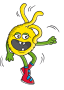 15min.Karten, TafelUG22Regel herleiten & BeispieleLehrer*in ergänzt Wortkarten durch Erklärung – Entstehung eines Tafelbildes10min.TafelUG33Rechtschreibregel fixierenSchüler*innen schreiben die Regeln in ihr Heft10min.Heft & StiftEA44Wortbausteine Präfix-WortschlangeSchüler*innen basteln eine Wortbausteine Präfix-WortschlangeIDee: Schüler*innen erstellen eine künstlerische Wortschlange15min.Vorlage 1 (Wortschlange)PA55Stellen der HausaufgabeHA: Findet und markiert alle Wörter mit Präfixen in der Wortschlange5min.Heft & StiftEAStunde – Wortbausteine Präfix Wortstämmen zuordnenStunde – Wortbausteine Präfix Wortstämmen zuordnenStunde – Wortbausteine Präfix Wortstämmen zuordnenStunde – Wortbausteine Präfix Wortstämmen zuordnenStunde – Wortbausteine Präfix Wortstämmen zuordnenStunde – Wortbausteine Präfix Wortstämmen zuordnenInhaltZeitMedienSozialform11EinstiegVergleich der Hausaufgabe10min.PA22ZuordnungsaufgabenSchüler*innen werden in Gruppen eingeteiltJede Gruppe erarbeitet ein Plakat zu ihrem Wortbaustein PräfixPlatz für Bilder lassen30min.Plakate, WörterbuchVorlage 2 (Plakat)GA33Stellen der HausaufgabeHA: Malt ein Bild zu einem der Wörter auf eurem Plakat5min.Tafel/ HeftEAStunde – Wortbausteine Präfix präsentierenStunde – Wortbausteine Präfix präsentierenStunde – Wortbausteine Präfix präsentierenStunde – Wortbausteine Präfix präsentierenStunde – Wortbausteine Präfix präsentierenStunde – Wortbausteine Präfix präsentierenInhaltZeitMedienSozialform11EinstiegAufkleben der selbstgemalten Bilder10min.Plakate und BilderGA22Plakate vorstellenSchüler*innen stellen in Gruppen ihr Plakat vor und hängen ihr Plakat auf15min.PlakateGA33LieblingswörterSchüler*innen schauen sich in einem Galerierundgang die Plakate erneut an und suchen sich fünf Wörter auf den Plakaten aus, die ihnen besonders gut gefallen und schreiben diese in ihr Heft15min.Plakate Heft & StiftEA44Stellen der HausaufgabeHA: Schreibt in Word einen kurzen Bericht für eine Zeitung, der eure fünf Wörter beinhaltet5min.Tafel/ HeftEAStunde – Einen Bericht schreiben und verbessernStunde – Einen Bericht schreiben und verbessernStunde – Einen Bericht schreiben und verbessernStunde – Einen Bericht schreiben und verbessernStunde – Einen Bericht schreiben und verbessernStunde – Einen Bericht schreiben und verbessernInhaltInhaltZeitMedienSozialform1EinstiegBeispielhaft einen Bericht vorlesen lassenWas könnte man verbessern?
Bleiben Fragen offen?Sammeln von Ideen zum Bericht an der TafelEinstiegBeispielhaft einen Bericht vorlesen lassenWas könnte man verbessern?
Bleiben Fragen offen?Sammeln von Ideen zum Bericht an der Tafel15min.Vorlage 3 (Einen Bericht schreiben)UG2Aus tollen Berichten werden supertolle Berichte Lehrer*in zeigt, wie die Schüler*innen ihren Bericht vom USB-Stick auf den Computer bekommenSchüler*innen setzen sich zu zweit zusammen und überarbeiten ihre Berichte nach den besprochenen KriterienAus tollen Berichten werden supertolle Berichte Lehrer*in zeigt, wie die Schüler*innen ihren Bericht vom USB-Stick auf den Computer bekommenSchüler*innen setzen sich zu zweit zusammen und überarbeiten ihre Berichte nach den besprochenen Kriterien5min.25min.USB-Stick, Computer, WordPA3Stellen der HausaufgabeHA: Überarbeitet und lest euren Bericht ein weiteres Mal mit euren Eltern und druckt diesen ausStellen der HausaufgabeHA: Überarbeitet und lest euren Bericht ein weiteres Mal mit euren Eltern und druckt diesen aus5min.EAStunde – Aus Berichten wird eine ZeitungStunde – Aus Berichten wird eine ZeitungStunde – Aus Berichten wird eine ZeitungStunde – Aus Berichten wird eine ZeitungStunde – Aus Berichten wird eine ZeitungStunde – Aus Berichten wird eine ZeitungInhaltZeitMedienSozialform11Einstieg Was brauchen wir, um eine Zeitung zu erstellen?Deckblatt – Name der Zeitung – Namen der Autoren – Bilder – Reihenfolge der ArtikelEinteilung der Schüler*innen in Gruppen, welche die einzelnen Bereiche der Zeitung erstellen10min.Ausgedruckte BerichteUG22Eine Zeitung erstellenSchüler*innen erarbeiten die oben genannten Aspekte der Zeitung25min.BerichtePA33PräsentationSchüler*innen präsentieren die fertige Zeitung im Sitzkreis auf dem Boden in richtiger Reihenfolge mit allen Inhalten20min.
UG44Die Zeitung geht in DruckLehrer*in kopiert und bindet Zeitung im Copyshop------
---